Achievement Test Year 8 Term 2 FrenchYour name: ______________________    Your class / name of teacher: ______________________This test checks your knowledge of sounds of the language, vocabulary, and grammar.  The test is in four sections:Section A: Listening (26 minutes)Section B: Reading (15 minutes)Section C: Writing (15 minutes) Section D: Speaking (15 minutes) This makes a total of 71 minutes to complete the entire test.If you are not doing this test as a class, altogether, then your teacher may have sent you an audio file for the listening test. Please check you have this ready to play.Remember – always have a go! If you know some words, just do what you can!Total marksSECTION A: ListeningIf you have been sent an audio file, open it now before you start this section of the test, and press ‘play’. The instructions for all the listening tests will be read out to you.Sounds of the LanguageThis part of the test will take around 7 minutes. PART A (PHONICS)You will hear the fifteen French words listed below. Complete the spelling of each word by filling in the missing letters. Each dash _ represents one missing letter. For some of the words you hear, there may be more than one way of spelling them.  Just write any one possible spelling for each word. The aim is to see how you write the sounds that you hear. You won’t know these words because they are very rare. Don’t worry – just do your best! You will hear each word twice.ba _ _ e _ ennel _ _ rrec _ _ _ _ _gl _ ttebr _ _ _ _ rcr _ _ se_ outefich _ pr _ _ mal _ _ _ z _ l _tan _ _ ep _ _ me_ _ int     	
Now turn the page. You will hear the instructions for ‘sounds of the language’ listening part B.PART B (STRESS AND SYLLABLES)You will hear five more French words that you won’t know! Each word is the name of a plant or animal. You will hear each word three times, but two of the pronunciations are wrong – they have ‘stress’ on the wrong syllables.  Which one pronunciation (A, B or C) is correct?  Put a tick in the appropriate column.  
Now turn the page. You will hear the instructions for vocabulary test.	
TOTAL MARKS AVAILABLE (SOUNDS OF THE LANGUAGE, LISTENING): 20VocabularyThis part of the test will take around 12 minutes.
PART A (MEANING)You will hear ten French words.  Put a cross (x) under the English word or words that best match what you hear.

Some have only one correct answer. Some have two correct answers.You will hear each French word twice.Now turn the page. You will hear the instructions for vocabulary test part B.PART B (CATEGORIES)Here are ten English categories. You will hear the categories read out to you. Then, you will hear four words in French. Put a cross (x) under the word (A, B, C or D) that is a good example of the category. You will hear each set of French words twice.

Which French word is a good example of …?Now turn the page. You will hear the instructions for the grammar test.                                       
TOTAL MARKS AVAILABLE (VOCABULARY, LISTENING): 20GrammarThis part of the test will take around 5 minutes.You will hear each French sentence twice.  Put a cross (x) next to your answer. PART A (PRESENT OR FUTURE) Does each sentence describe something that is happening now or something that will happen tomorrow? 1.	 happening now				 will happen tomorrow2.	 happening now				 will happen tomorrowPART B (PRESENT OR PAST) Does each sentence describe something that is happening now or something that happened yesterday? 1.	 happening now				 happened yesterday2.	 happening now				 happened yesterdayPART C (TIME PHRASES) Does each sentence describe something that is happening just this week or something that happens every week on the same day? 1.	 happening this week				 happens every week on the same day2.	 happening this week				 happens every week on the same dayPART D (PRESENT OR PAST) Choose the correct meaning in English.1.	 There is a small dog in the garden.		 There was a small dog in the garden.2.	 There are some cafés on the beach.	 There were some cafés on the beach.
PART E (SENTENCE TYPES) Decide whether each sentence is a STATEMENT or a QUESTION.1.	 STATEMENT					 QUESTION	   	2.	 STATEMENT					 QUESTION	   That’s the end of the listening section! Now turn the page and begin the reading section. 
TOTAL MARKS AVAILABLE (GRAMMAR, LISTENING): 10SECTION B: ReadingVocabularyThis part of the test will take around 5 minutes.PART A (SYNONYMS)Write the letter (a-f) of the word on the right that best matches the definition on the left.Now turn the page for vocabulary reading part B.PART B (ASSOCIATION AND COLLOCATION)Put a cross (x) next to:At least one word in column 1 with a meaning that is related to the word in bold on the leftAt least one word in column 2 that could appear beside the word in bold in a sentence.In total, you must put four crosses (x) for each question. You could tick two boxes in both columns, or you could tick three boxes in one column and one box in the other column!TOTAL MARKS AVAILABLE (VOCABULARY, READING): 28GrammarThis part of the test will take around 10 minutes.PART A (VERB FORMS)Read the sentences. The subject is missing. Put a cross (x) next to the person or people the sentence is about.Now turn the page for grammar reading part B.PART B (GENDER & NUMBER AGREEMENT)Put a cross (x) by the noun that completes the sentence. 1. Il va au …				 marché (m.)	 plage (f.)		 Londres2. La plage est loin du …		 maison (f.)	 cafés (m.pl.)	 bureau (m.)3. Tu vas à l’…			 banque (f.)	 musées (m.pl.)	 appartement (m.)4. Nous cherchons de la …	 verres (m.pl.)	 glace (f.)		 fromage (m.)5. Je parle à mon …		 frère (m.)		 parents (m.pl.)	 sœur (f.)		6. Il reste avec ses …		 ami (m.)		 sœur (f.)		 parents (m.pl.)7. Elle prend ce …			 guitare (f.)	 livre (m.)		 verres (m.pl.)PART C (WORD ORDER)Write the words in each box in the correct order.PART D (PRESENT OR PAST)Decide whether each sentence describes something that is happening now or something that happened yesterday. Put a cross (x) next to the correct answer.1. Je dis bonjour à Amir.			 happening now		 happened yesterday	2. Tu as mangé à la maison.		 happening now		 happened yesterday	
Now turn the page for grammar reading part E.PART E (MODAL VERBS)Put a cross (x) next to the correct start of each sentence.PART F (GENDER AGREEMENT)Put a cross (x) next to the correct start of each sentence.PART G (NEGATION)Put a cross (x) next to the correct start of each sentence.That’s the end of the reading section! Now turn the page and begin the writing section. 
TOTAL MARKS AVAILABLE (GRAMMAR, READING): 28 SECTION C: WritingVocabularyPART A (MEANING)This part of the test will take around 5 minutes.Translate the English words in brackets to complete the French sentence.1. Nous regardons _____ _____________. (the match)				(write two words)2. J’aime _____________ le musée. (to visit, visiting)					(write one word)3. Tu as _____ _____________? (the ruler)						(write two words)4. Elle ferme _____ _____________. (the door)						(write two words)5. Le chien est _____________. (well-behaved)					(write one word)6. _____ _____________ est strict. (the headteacher (m.))				(write two words)7. Le cinéma est _____________ le café. (in front of)				(write one word)8. Ils aiment _____________ à la banque. (to work, working)			(write one word)9. Le fromage est _____________. (German (m.))					(write one word)10. Il y a _____________ élèves. (thirteen)						(write one word)11. Tu préfères _____ _____________ rapide ? (the bike)				(write two words)12. Je fais mes devoirs _____________. (now)						(write one word)13. ____ _____________ est devant la porte. (the checkout)			(write two words)14. Tu prends _____ _____________? (the fish)						(write two words)15. J’aime _____________ dans ma chambre. (to read)				(write one word)16. _____________ je mange une glace. (sometimes)				(write one word17. Elle a _____________ chats. (eleven)						(write one word)18. Tu aimes _____________ une semaine en Écosse. (to spend, spending)	(write one word)Now turn the page for vocabulary writing part B.PART B (WORD PATTERNS)Translate the English words into French. You don’t know the French words yet! Use the patterns you have learned to work out what the French word is likely to be.Remember to use capital letters if necessary!1. Swedish (adj) (m.)		= 	suédois
    the Swedish person (m.) 	= 	________________		2. Estonian (adj.) (m.)		= 	estonien
    the Estonian language 	= 	________________ (m.)TOTAL MARKS AVAILABLE (VOCABULARY, WRITING): 20GrammarThis part of the test will take around 10 minutes.PART A (NEGATION)Rewrite each French sentence in the negative.PART B (FUTURE)Write the French for the English given in brackets. Use the clues to help you. 										  		Clues PART C (VERB FORMS)Write the French for the English given in brackets. Use the clues to help you. 										  		 Clues Now turn the page for grammar writing part D.PART D (GENDER & NUMBER AGREEMENT)Write the French for the English given in brackets.	1. Nous regardons le film avec _______ parents (m.). (your [informal, singular])		2. Vous cherchez _______ guitare (f.). (my)3. Il aime _______ appartement (f.). (this)PART E (PAST)These sentences are in the present tense. Rewrite each sentence in the perfect tense so that it describes something that happened yesterday (hier).PART F (NOUN PHRASES)Write the French for the English given in brackets. Use the clues to help you. Think about gender, number, and word order.										  	   Clues That’s the end of the writing section! Now turn the page and begin the speaking section.TOTAL MARKS AVAILABLE (GRAMMAR, WRITING): 25SECTION D: SpeakingBefore you start this section of the test, please go to this website: vocaroo.com. It will open in a new tab. Click the red record button, then come back to this test.Sounds of the LanguageThis part of the test will take around 5 minutes. PART A (PHONICS)This part of the test will take around 2 minutes.  That’s 6 seconds per word – you have time to think about each one carefully. Read this list of French words aloud. You won't know the words – they are rare. Just say them as you think they should sound.You will get marks for pronouncing the bold, underlined parts of each word correctly.If you’re not sure, don’t worry – just have a go and do your best. Now turn the page for ‘sounds of the language’ speaking part B.PART B (LIAISON)This part of the test will take around 1½ minutes.  That’s about 10 seconds per item – you have time to think about each one carefully. Here are some words that you have met before in French.  Read them aloud.You will be awarded marks for saying them correctly together. Say them as they sound as a pair when the words appear next to each other. PART C (STRESS AND SYLLABLES)This part of the test will take around 1 minute.  That’s about 15 seconds per item – you have time to think about each one carefully. Here are four words that you have probably not met before in French.  Read them aloud.  You will be awarded marks for getting the ‘stress’ right as you say the syllables. TOTAL MARKS AVAILABLE (SOUNDS OF THE LANGUAGE, SPEAKING): 27VocabularyThis part of the test will take around 4 minutes.PART A (MEANING)Say the French for the words below. Remember to say the word for ‘the’ if needed!1. to know how to, knowing how to		(one French word)2. to come back, coming back			(one French word)3. last (m.)						(one French word, to describe a masculine noun)4. near 						(one French word)5. Algerian (f.)					(one French word, to describe a feminine noun)6. the luck						(two French words)7. the mark						(two French words)8. to suggest, suggesting				(one French word)9. the exam						(two French word)10. the taste						(two French words)11. the answer, the response			(two French words)12. London						(one French word)13. there is, there are				(three French words)14. the housework					(two French words)15. every						(one French word)PART B (REGISTER)Say the following informal words or phrases using more formal language.tu regardes				2. onSay the following formal words or phrases using more informal language.le père				4. vous avez				5. au revoir
TOTAL MARKS AVAILABLE (VOCABULARY, SPEAKING): 20GrammarThis part of the test will take around 6 minutes.Say the French for the English in brackets. The number of gaps tells you how many French words to use. PART A (YES/NO QUESTIONS)Change the order of the words to turn each statement into a question.PART B (INFORMATION QUESTIONS)Say the French for the English in brackets. Pay attention to word order. (pourquoi = why; où = where)		      											      CluesPART C (VERB PHRASES)Say the French for the English in brackets.				      											      CluesNow turn the page for grammar speaking part D.PART D (PAST)Say the French for the English in brackets. Remember to use the perfect tense.  											      CluesWhen you have finished, go back to the Vocaroo window. Click on the red button. Click on "Save & Share". Copy the URL. Paste the URL for your Vocaroo recording below:

TOTAL MARKS AVAILABLE (GRAMMAR, SPEAKING): 21Sounds/47Listening/20Speaking/27Vocabulary/88Listening/20Reading  /28Writing /20Speaking /20Grammar/84Listening/10Reading /28Writing/25Speaking/21TOTAL SCORE/219TOTAL %ABC1.hirondelle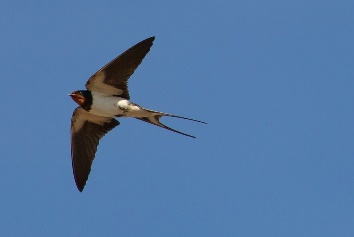 2.bécasseau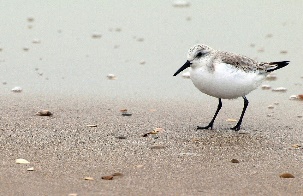 3.topinambour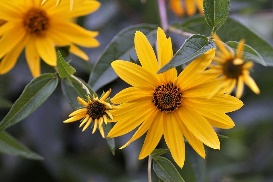 4.carcajou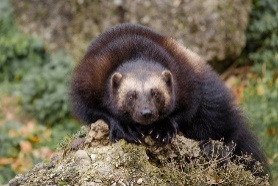 5.abricotier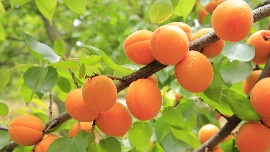 1.to pass (an exam)to fillto watchto look at1.2.whitegap, blankboardfull name2.3.townfamilyticketson3.4.openyou [plural]oldyou [formal]4.5.waveholidayslifeclothes5.6.to look forto understandto tickto listen6.7.shebeautifulitnatural7.8.carjobhistoryhomework8.9.shortalsofastsmall9.10.theoffromthat10.ABCD1.a family memberABCD2.a musical activityABCD3.a countryABCD4.a colourABCD5.a monthABCD6.a jobABCD7.a positionABCD8.a day of the weekABCD9.a drinkABCD10.a seasonDefinitionWords 1.___ de Bruxelles___ parce que___ sans amisa. seulb. belgec. maisd. générale. puisquef. belleDefinitionWords2.___ douze mois___ mars, avril, mai___ un pays différenta. la visite	b. l’année (f.)c. l’étranger (m.)d. l’été (m.)e. le printempsf. le voyageDefinitionWords3. ___ entre l’Écosse et l’Angleterre___ le garçon/la fille___ des motsa. l’enfant	b. le passéc. la phrased. la frontièree. le bâtimentf. les parentsDefinitionWords4. ___ amusant___ content___ modernea. prudent	b. drôlec. heureuxd. premiere. nouveauf. rougeColumn 1 (has a closely related meaning)Column 2 (could appear beside)1. nourrira) le fromagea) le sport1. nourrirb) la glaceb) la raison1. nourrirc) le déjeunerc) le chat1. nourrird) l’appartementd) l’île (f.)Column 1(has a closely related meaning)Column 2(could appear beside)2. je dorsa) je doisa) ici2. je dorsb) le rêveb) le magasin2. je dorsc) la vuec) dehors2. je dorsd) le litd) resterColumn 1(has a closely related meaning)Column 2(could appear beside)3. coûtera) achetera) je dis3. coûterb) le marchéb) beaucoup3. coûterc) frapperc) le silence3. coûterd) la dated) un euroColumn 1(has a closely related meaning)Column 2(could appear beside)4. la maisona) le jeudia) à Paris4. la maisonb) habiterb) blanche4. la maisonc) chezc) la chanteuse4. la maisond) difficiled) la natation1. I or you [singular] he/she you [plural] they  boit du café.6. you [singular] we you [plural] he / she dit au revoir à ses amis.2. I or you [singular] we you [plural] theypars en vacances aujourd'hui.7. I or you [singular] he/she you [plural] theyapprends l'anglais à l'école.3. he/she we you [plural] theyviennent avec ma sœur.8. I or he/she we you [plural] they jouons au foot.4. he/she they  I or you [singular] you [plural]choisis le cadeau aujourd'hui.9. I or he/she you [singular] we you [plural] cherchez les billets.5. I or you [singular] he/she you [plural] they  sait faire le ménage.1.bleulecielCorrect order: _________________________________________2.grandunproblèmeCorrect order: _________________________________________1. Je … Je dois …fais mes courses.2. Il … Il peut …regarder le film aujourd'hui.1. Il … Elle …est ambitieuse.2. Il … Elle …est directeur.	1. Il y a … Il n’y a pasdu lait dans le café.2. Tu manges … Tu ne manges pas …de glace.3. Vous … Vous ne …voyagez pas en Suisse.4. Il … Il ne … va au lycée.1.Je remplis le blanc.(I am filling the gap.)Negative: ________________________________ le blanc.                  (I am not filling)2.Tu as trouvé la maison.(You found the house.)Negative: _________________________________ la maison.                  (You did not find)3.Elle aime chanter avec ses amis.(She likes singing with her friends.)Negative: ______________________________ avec ses amis.                  (She does not like singing)1.Je _______ ___________ la maison. (am going to find)to go = allerto find = trouver2.Nous _______ __________ en France. (are going to travel)to go = allerto travel = voyager1.Il ______________ le mot « cahier ». (defines)to define = définir2.On ______________ l'hiver. (like)	to like = aimer3.Elles ______________ beaucoup d'argent. (win)to win = gagner4.Vous [plural] ______________ contents. (are)	to be = être5.J’______________ un chien. (have)	to have = avoir1.Je dis au revoir à mon chat.Hier, ___________________________ au revoir à mon chat.(Yesterday)2.Tu parles à ton professeur.Hier, ________________________________ à ton professeur.(Yesterday)1.C’est ____________ ____________ ____________. (a bad idea)bad = mauvaisidea = idée (f.)2.Il aime ____________ ____________ ____________. (the expensive cars)expensive = chercar = voiture (f.)1.harle9.trombe2.gambe10.tronçon3.oisif11.fève4.thune12.émoi5.môle13.glaise6.essaim14.grêle7.roux15.heaume8.brame1.mon anniversaire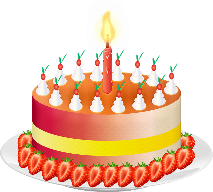 5.des activités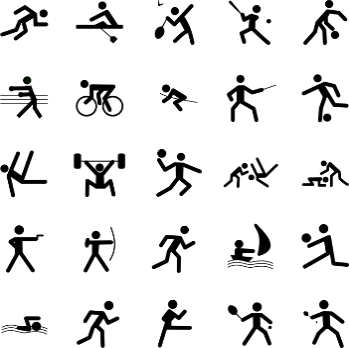 2.c’est dangereux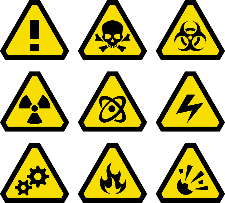 6.c’est ambitieux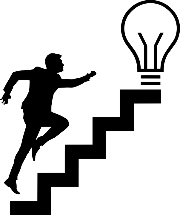 3.les maths 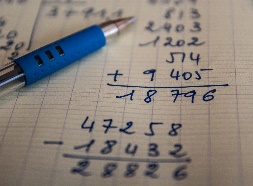 7.un magasin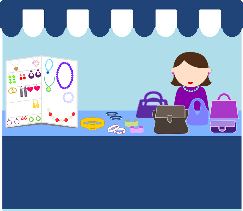 4.six animaux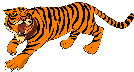 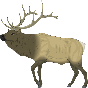 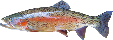 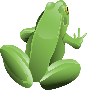 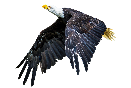 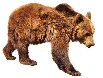 8.deux glaces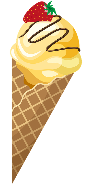 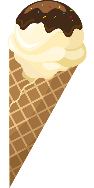 1.talonnez2.hippopotame3.kangourou4.batifoler1.Vous définissez les mots anglais.You define the English words.Question: ________     ________     les mots anglais ?                   (Do you define)2.Nous allons trouver une solution.We are going to find a solution.Question: ________     ________     une solution ?                 (Are we going to find)1.Pourquoi _________ ____________ ces livres ?                (are they (f.) choosing)they (f.) = ellesto choose = choisir2.________ ________ ________ où demain ? (is she going to be)she = elleto go = allerto be = être1.Je _______ (am winning) beaucoup d'argent.to win = gagner2.Ils _______ _______ _______ (do not close) la porte.to close = fermer3.Il _______ _______ (wants to go) à la plage.to want = vouloirto go = aller4.Tu _______ _______ _______ _______ (must not find) le cadeau.must, to have to = devoirto find = trouver 1.(He found) _______ _______ _______ la réponse à ta question.to find = trouver2.(Did she close) _______ _______ _______ la fenêtre ?to close = fermer